FROM THE DESK OF DON KRAHER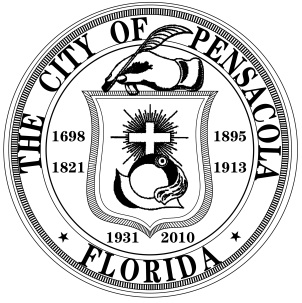 COUNCIL EXECUTIVETo:  		Mr. Gene Church – Divine Word RadioFrom:		Don Kraher – Council ExecutiveDate:		3.9.16Re:		Long Hollow TowerMr. ChurchAs you may remember, I have been tasked by the City Council to look at the Long Hollow Tower and review available documents.I will be making a presentation to the City Council on Monday the 14th.  Although I really do not have many questions, in a sense of fairness and openness, I do have a few and wanted to give the opportunity for you to provide any information you feel might be valuable.I am requesting the information be provided by, at the latest, by Saturday Night (the 12th).Sir: On FCC Form 349 (Exhibit No. 12) – Waiver Request of Section 47 CFR 74.1233(a)(1) it was stated, “The City recently approved zoning to permit replacing the WDWR 250 ft tower with a new 400 ft tower.  Can you please advise what Zoning Ordinance was being referred to?As part of the tower construction, was an FCC Form 620 (New Tower Submission Packet Submitted?)As part of the tower construction, was an Environmental Assessment completed?At the time of construction, was Devine Word Radio aware of the existing towers status as a non-conforming use and that it was seated in a conservation zone?To the best of your knowledge and belief, was any portion of the construction project conducted either without a valid city permit and/or without the proper insurance requirements put into place?Was the existing (old) tower taken down prior to the construction of the new tower?  Said differently, is the new tower in the exact same “spot” as the old tower?Currently, is space on the tower being sublet to any other stations?  Or, how many transmitters are currently placed on the tower?What company erected the tower and who was the general contractor?What is the actual height of the tower?Should you or you legal counsel determine that it is not in your best interest to respond to these inquiries, that is certainly your prerogative; I would respectfully request that you let me know so that I am not awaiting information that may not be forthcoming.Thank you in advance for your attention and assistance.Sincerely,Don KraherCouncil Executive